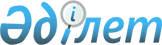 "Мүгедектер үшін жұмыс орындарына квота белгілеу туралы" Шу ауданы әкімдігінің 2017 жылғы 13 сәуірдегі №108 қаулысына өзгерістер енгізу туралы
					
			Күшін жойған
			
			
		
					Жамбыл облысы Шу ауданы әкімдігінің 2018 жылғы 28 мамырдағы № 169 қаулысы. Жамбыл облысы Әділет департаментінде 2018 жылғы 19 маусымда № 3871 болып тіркелді. Күші жойылды - Жамбыл облысы Шу ауданы әкімдігінің 2023 жылғы 24 қазандағы № 476 қаулысымен
      Ескерту. Күші жойылды - Жамбыл облысы Шу ауданы әкімдігінің 24.10.2023 № 476 (алғашқы ресми жарияланған күнінен кейін күнтізбелік он күн өткен соң қолданысқа енгізіледі) қаулысымен.
      РҚАО-ның ескертпесі.
      Құжаттың мәтінінде тұпнұсқаның пунктуациясы мен орфографиясы сақталған. 
      "Қазақстан Республикасындағы жергілікті мемлекеттік басқару және өзін-өзі басқару туралы" 2001 жылғы 23 қаңтардағы Қазақстан Республикасы Заңының 31 бабына, "Халықты жұмыспен қамту туралы" 2016 жылғы 6 сәуірдегі Қазақстан Республикасы Заңының 9, 27-баптарына сәйкес Шу ауданының әкімдігі ҚАУЛЫ ЕТЕДІ:
      1. "Мүгедектер үшін жұмыс орындарына квота белгілеу туралы" Шу ауданы әкімдігінің 2017 жылғы 13 сәуірдегі №108 қаулысына (Нормативтік құқықтық актілерді мемлекеттік тіркеу тізілімінде №3417 болып тіркелген, Қазақстан Республикасы нормативтік құқықтық актілерінің эталондық бақылау банкінде электронды түрде 2017 жылғы 16 мамырда жарияланған) келесі өзгерістер енгізілсін:
      аталған қаулының қосымшасы осы қаулының қосымшасына сәйкес жаңа редакцияда жазылсын.
      2. Осы қаулының орындалуын қадағалау аудан әкімінің орынбасары Әлихан Әбіләшұлы Балқыбековке жүктелсін.
      3. Осы қаулы әділет органдарында мемлекеттік тіркелген күннен бастап күшіне енеді және оның алғашқы ресми жарияланған күнінен кейін күнтізбелік он күн өткен соң қолданысқа енгізіледі.
      "Мүгедектер үшін жұмыс орындарына квота белгілеу туралы" Шу ауданы әкімдігінің 2017 жылғы 13 сәуірдегі №108 қаулысына өзгерістер енгізу туралы" Шу ауданы әкімдігінің 2018 жылғы №169 қаулысына келісім парағы
      "КЕЛІСІЛДІ"
      Жамбыл облысы әкімдігінің денсаулық
      сақтау басқармасы Шу қалалық
      ауруханасының бас дәрігері
      ________________Б. Бейсенбаев
      "28" мамыр 2018 жыл
      Жамбыл облысы әкімдігінің денсаулық
      сақтау басқармасы Шу қалалық
      емханасының бас дәрігері
      ________________Б. Билалова
      "28" мамыр 2018 жыл
      Жамбыл облысы әкімдігінің денсаулық
      сақтау басқармасы Шу аудандық
      ауруханасының бас дәрігері
      ________________А. Мукатаев
      "28" мамыр 2018 жыл Мүгедектер үшін жұмыс орындарына квота белгіленген ұйымдардың тізбесі
					© 2012. Қазақстан Республикасы Әділет министрлігінің «Қазақстан Республикасының Заңнама және құқықтық ақпарат институты» ШЖҚ РМК
				
      Аудан әкімі 

Қ. Досаев
Шу ауданы әкімдігінің
2018 жылғы №28 мамырдағы
№169 қаулысына қосымша
№
Ұйымның атауы
Жыл басындағы қызметкерлердің тізімдің саны (адам)
Квота мөлшері (қызметкерлердің орташа тізімдік санынан %)
Ауыр жұмыстағы, еңбек жағдайлары зиянды, қауіпті жұмыстардағы жұмыс орындарын есептемегенде бөлінген квота саны (адам)
1
Жамбыл облысы әкімдігінің денсаулық сақтау басқармасы Шу қалалық ауруханасы" шаруашылық жүргізу құқығындағы мемлекеттік коммуналдық кәсіпорыны
272
4 %
10
2
Жамбыл облысы әкімдігінің денсаулық сақтау басқармасы Шу қалалық емханасы" шаруашылық жүргізу құқығындағы мемлекеттік коммуналдық кәсіпорыны 
218
3 %
6
3
Жамбыл облысы әкімдігінің денсаулық сақтау басқармасы Шу аудандық орталық ауруханасы шаруашылық жүргізу құқығындағы мемлекеттік коммуналдық кәсіпорыны
757
4 %
30
4
Жамбыл облысы Шу ауданы әкімдігінің білім бөлімі коммуналдық мемлекеттік мекемесі
103
3%
3
5
Жамбыл облысы Шу ауданы әкімдігінің білім бөлімінің "Абай атындағы орта мектебі" коммуналдық мемлекеттік мекемесі
75
2%
1
6
Жамбыл облысы Шу ауданы әкімдігінің білім бөлімінің "Әль-Фараби атындағы орта мектебі" коммуналдық мемлекеттік мекемесі
96
2%
2
7
Жамбыл облысы Шу ауданы әкімдігінің білім бөлімінің "М.Әуезов атындағы орта мектебі" коммуналдық мемлекеттік мекемесі
112
3%
3
8
Жамбыл облысы Шу ауданы әкімдігінің білім бөлімінің "Е. Бекмаханов атындағы орта мектебі" коммуналдық мемлекеттік мекемесі
164
3%
5
9
Жамбыл облысы Шу ауданы әкімдігінің білім бөлімінің "М. Х. Дулати атындағы орта мектебі" коммуналдық мемлекеттік мекемесі
118
3%
3
10
Жамбыл облысы Шу ауданы әкімдігінің білім бөлімінің "М. Мақатаев атындағы орта мектебі" коммуналдық мемлекеттік мекемесі
154
3%
4